07006 Празник на добротворците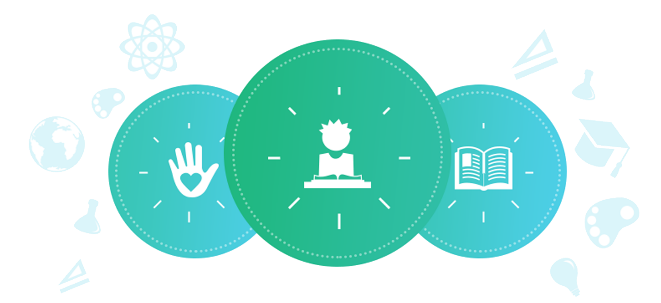 Клас: 7ми, 8миУчениците оценяват по изготвени критерии ефекта от конкретни филантропски дейности на местно и/или локално равнище. Подготвят и реализират събитие „Празник на добротворците” под формата на конкурс и церемония, на която ще бъдат отпразнувани добрите дела на местни, локални и/или национални филантропи („защитници на общото благо”). Учениците се ангажират с филантропска дейност като планират, организират и провеждат събитието.Продължителност:  Три занятия по 40 минути (Урокът предвижда провеждане на събитие)Цели: Учениците могат да:идентифицират конкретни филантропи и организации с нестопанска цел и опишат по какъв начин тяхната дейност допринася за общото благо;подготвят и реализират събитие;работят в групи и да разпределят съотв. задачи по ефективен начин;направят оценка, на базата на критерии, на приноса на доброволци и организации.Очаквани резултати:Учениците ще:търсят и проучват материали за филантропски дейности по зададени насоки;обсъждат, набелязват и осъществяват необходими стъпки за подготовка и провеждане на конкурс и празнична церемония;изготвят и представят номинации на най-добри и ефективни добротворчески  кампании;изработват покани и „Сертификати за благодарност”.Материали официално-писмо покана до вашия клас (Приложение № 1);9 шаблона за номиниране (Приложение № 3) – по 3 за всяка група;таблица за оценяване на номинациите (Приложение № 4) за всеки ученик;списък на номинираните в конкурса;листчета за гласуване;списък на участниците в празника; покани за участниците в празника и материали за изготвянето им;9 броя „Сертификат за благодарност”;1 или 3 награди (може и символични);различни материали за празненствотоПодготовка на преподавателяПоискайте съгласието на директора за провеждане на събитието. Предварително подгответе официално писмо-покана до вашия клас (вижте: Приложение № 1). За гласуването подгответе списък на номинираните в конкурса; пребройте гласовете и определете спечелилите.Инструкции: Урок № 1Насочващи дейности: Покажете на учениците запечатаното и адресирано до тях писмо (Приложение № 1) и ги попитайте какво си мислят, че съдържа. Отворете плика, прочетете поканата и я покажете на учениците. Обяснете, че днес ще започнете с подготовка на събитието „Празник на добротворците – защитници на общото благо”. Попитайте учениците как се чувстват като официално и лично поканени да организират и проведат такова важно събитие, чиято успешна реализация зависи от тяхното желание, отдаденост, отговорност и пр.Събитието ще се състои от 2 основни части – конкурс и церемония, всяка от които следва да бъде подготвена, организирана и проведена.Разделете учениците на 3 групи. Тяхната първа задача ще бъде да направят номинации – да предложат потенциални участници в конкурса.Кой заслужава да участва?Попитайте учениците чували ли са за конкретни филантропски дейности със съществен принос за благото на общността, проведени на местно, регионално и/или национално равнище, и осъществени от конкретни личности и/или организации. Обсъдете кого можем да наречем „добротворец” и какво означава една кампания да е добра и ефективна (обхват, ефект, постигнати цели, уникалност и пр.).Конкурсът „Нашият добротворец”Разбира се, възможно е да кръстите и по друг начин събитието – конкурса и респ. церемонията. Може да обсъдите с учениците техни и ваши предложения. Кого да отличим? НоминациитеЗа следващото занятие учениците, разделени на 3 групи, ще имат за задача да номинират участниците в събитието. Попитайте ги какво е необходимо предварително да се направи, за да се извършат подборът и изборът им. Опишете и обсъдете посочените по-долу стъпки за избор на „защитници на общото благо”. След уточняване на отделните стъпки, групите следва да се съберат и да обсъдят как ще работят най-пълноценно по изпълнение на задачата (кой какво ще прави; всички трябва да участват и пр.).Избор на кандидати - номиниранеЗа да избегнете припокриване на номинации, можете да зададете конкретни тематични насоки за всяка от групите. Например:- първа група: кампании/инициативи, свързани с образование;- втора група: кампании/инициативи, свързани с екология;- трета група: кампании/инициативи, свързани с населеното място/региона.Всека от трите групи следва да предложи по 3 кандидата за участие в конкурса. Обсъдете откъде учениците могат да намерят информация за филантропски дейности на местно, регионално и/или национално равнище (възможности: да попитат близки, да потърсят информация в кметството/общината или в интернет - за насоки използвайте полезните връзки в Приложение № 2). Ако има възможност, нека учениците да се насочат към местни кампании и инициативи за деца/младежи – за тях или осъществени от тях.Критерии за подборПреди да започнете търсене на кандидати, е добре първо да изготвите общи критерии, на базата на които ще изберете заслужилите честта да участват в конкурса и събитието. Използвайте резултатите от проведеното в началото обсъждане (1. Кой заслужава да участва?). В конкурса може да участват кампании и инициативи, реализирани както от организации, така и от частни лица. Добре е да уточните и времева рамка – например, право на участие имат кампании, проведени в периода 2015-2016. Ако има възможност, критерий може да бъде организацията да е местна (ако не, то локална, респ. национална), кампанията да засяга местната общност и/или да е насочена или осъществена от деца/младежи. За допълнителни насоки използвайте и Приложение № 3. Нанесете дефинираните критерии в таблицата за оценяване на номинациите, дадена в Приложение № 4.Кого подбрахме / Представяне на номинациитеВсяка група следва да изготви своите номинации в писмен вид (вижте примерния шаблон за номиниране – Приложение № 3) и да ги представи пред класа по избран от групата начин (възможности за използване на визуализиращи материали, презентации и пр.). Предварително раздайте на всеки ученик таблицата за оценяване на номинациите, с попълнени изготвените по-рано критерии (Приложение № 4). Докато слушат презентациите, учениците оценяват всяка една от представените номинации, попълвайки „+“ и „-“ в таблицата. Нека учениците да имат достатъчно време и условия да се запознаят подробно с представените писмени номинации и ако решат, да могат да потърсят допълнителна информация. По време на следващото занятие ще се извърши изборът на победителите, т.е. всеки ученик трябва да е готов със своя избор на една от номинираните 9 кампании.Кого да отличим? ИзборътВ зависимост от времето, с което разполагате, в журито участват:само класът;няколко класа, предварително запознати с номинациите;учители, предварително запознати с номинациите;родители, предварително запознати с номинациите;Обсъдете процедурата за гласуване; дали да бъде явно или тайно. Едно от правилата е, че не може да се гласува за собствена номинация. Сложете на видно място предварително подготвен списък по номера, съдържащ името на всяка от 9-те номинирани кампании и реализиралите ги. Гласуването става по номера на кампанията (явно: който гласува за № 1, да вдигне ръка; тайно: напишете на листче номера на печелившия). За да няма „двойно гласуване”, дълго броене и пр., по-лесно е да се проведе тайно гласуване. За целта раздайте на всеки гласуващ малко листче, където той да напише съответния номер, след което съберете гласовете. По време на следващото занятие тържествено обявете резултатите – първо, второ и трето място, съобщавайки и съответния брой гласове. Акцентирайте върху факта, че всички са заслужили името „добротворци” – именно това показва номинирането им.Церемонията „Празник на добротворците – защитници на общото благо”Подготовка на церемониятаКъде и кога?Обсъдете с учениците къде би могла да се проведе церемонията. Подчертайте, че при избор на мястото следва да се вземат под внимание няколко важни фактора, които трябва да са изяснени предварително: разрешение за ползване; залата да е свободна на избраната дата; за какъв период от време ще ни трябва; ще побере ли участниците (виж и: 4.2.); да е по възможност на лесно и достъпно място и пр. Изборът на дата за провеждане трябва да се съобрази с училищния календар и, разбира се, датата трябва да е така избрана, че да има достатъчно време за подготовка на церемонията и реализиране на описаните по-долу стъпки. Първо набележете няколко предпочитани от вас дати, от които после да изберете, като се съобразите с възможностите на мястото за провеждане. Може да обсъдите и дати, които да са тематично свързани с церемонията (изберете от Приложение № 5).Кой ще присъства? При избора на зала споменахме, че общият брой на присъстващите на церемонията трябва да ясен, макар и приблизително. Обсъдете кой ще присъства и кого ще поканите – ето някои от възможностите:класът и класният ръководител (организаторите);други заслужили ученици;номинираните (един или двама представители);официални гости (директор, учители; представител на кметството или общината; родители, ...);представители на местните медии.Официалните поканиСлед като сте намерили подходящо място за провеждане и сте уточнили конкретна дата за церемонията, е време да подготвите поканите. Както номинираните, така и официалните гости трябва да получат покани, т.е. ще имате 2 типа покани. Обсъдете как да изглеждат те и какво да съдържат. Идентифицирайте различните части на една покана (като обръщение, изложение и завършваща част). Може да проведете „мозъчна атака” за възможни изрази, които да се включат в поканата и да насърчават участието. Обсъдете дали е по-добре поканата да бъде написана на ръка или на компютър. Нека всяка от групите да напише чернова на покана за номинираните, съдържаща и молба по време на церемонията съответнияът представител да направи кратко изявление в рамките на няколко минути и да разкаже повече за каузата, която защитава. Помолете номинираните да потвърдят участието си в церемонията в срок. Отделете достатъчно време за написването на поканите. Обсъдете 3-те покани, редактирайте ги и изберете окончателния вариант на поканата за номинираните. По нея изгответе и поканата за официалните гости. В зависимост от броя на специалните гости и избрания формат на поканите разпределете написването им и ги изпратете (написаната на ръка и изпратена по пощата покана би привлякла повече внимание).НаградитеОбсъдете и изгответе „Сертификат за благодарност” за всеки един от номинираните –всички те са заслужили нашата благодарност и почит. Подгответе някакви награди за победителите, които, разбира се, може да са символични. Организирането и провеждането на празника е достатъчна награда и вие също се явявате добротворци!Планиране на всички елементи от празненствотоУспешното провеждане на събитието зависи от доброто му и детайлно планиране. Нека учениците обсъдят как си представят да протече събитието и какво ще е задължително необходимо за целта. Съобразете се с броя на участниците и с времето, за което разполагате със залата. Уточнете примерен сценарий на протичане, както и точно кой за какво конкретно ще отговаря.Насоки:финансиране на събитието, ако е необходимо;изработване на плакат и мото на събитието;украса;меню (Интерактивно домашно задание, което включва ученик–родител, където учениците отговарят за осигуряване на храната, която ще бъде сервирана по време на празника. Това означава, че ще подготвят ястията у дома си, като помолят за помощ близките си. Разбира се, първо проверете каква е политиката на отговорните органи относно внасянето на храна.);приветствена част, представяне на номинациите, изказвания на номинираните и на официалните гости, обявяване на победителите, връчване на сертификатите за благодарност и наградата, развлекателна част и пр.;фотосесия;почистване на помещението.Провеждане на церемонията - Празнувайте добротворци!Приложение № 1: Примерно официално писмо-покана до Вашия клас 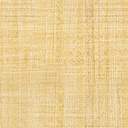 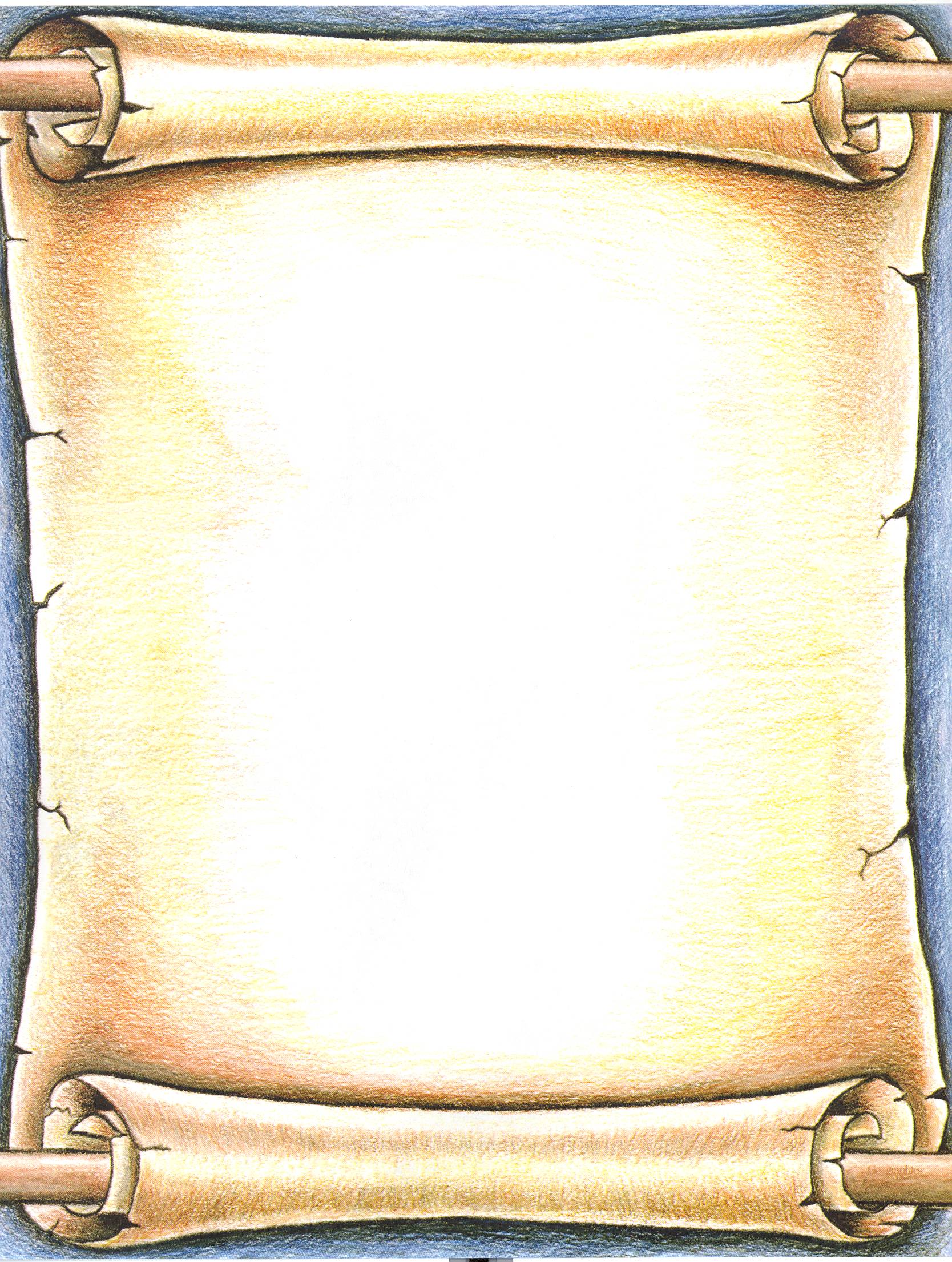 СъветиНаправете писмото лично, „специално” и официално – по възможност използвайте по-специален шрифт или го напишете на ръка, разпечатайте цветно или върху цветен лист, запечатайте плика с восък и пр. (писмото е от Ваше име или от името на директора).Приложение № 2: Кого да поканим? Номинации (Полезни връзки) База данни на НПО за Българияhttp://www.ngobg.info/bg/search/advanced.html Използвайте опцията за разширено търсене, задавайки като филтър вашето населено място/регион и изберете като „Сфера на дейност” опцията „Насърчаване на дарителство/доброволчество”; при нужда задайте още уточнения. Използвайте контактите и/или интернет страницата на съотв. организация, за да намерите по-подробна информация.Български дарителски форумhttp://www.dfbulgaria.org/ Проект Училището – зона за филантропияhttp://www.schoolwithcause.com/ Вижте дейността на училища, имащи опит във филантропски дейности.
http://www.schoolwithcause.com/schools/ Фондация „Работилница за граждански инициативи”  http://www.wcif-bg.org/index.php награди „Заедно” 2006-2015http://www.wcif-bg.org/pages.php?page=pages&&id=12&menu_show_num=5&cur_menu_id=32&v=6 Заедно в благотворителността http://www.zaedno.bg/ Дарителски кръгhttp://www.wcif-bg.org/fonds.php?page=fonds&&id=22&v=6 Фондация Лалеhttp://www.tulipfoundation.net Годишни награди Доброволческа инициативаhttp://www.tulipfoundation.net/bg/konkursi/dobrovolcheska-initsiativa-58/#sthash.ZzUf1KbN.dpbs Национален алианц за работа с доброволциhttp://navabg.com/bg/ Сдружение за доброволчески труд в Българияhttp://www.cvs-bg.org/ Сдружение Кауза / Проект „Да оставим следи”http://www.kauza.org/ Приложение №3: Кого да поканим? Номинациите 
                                                                 (примерен шаблон за номиниране) ФОРМУЛЯР ЗА НОМИНИРАНЕ НА КАМПАНИЯ/ИНИЦИАТИВАНоминиращ: ................................................................Краен срок за подаване на предложенията за номиниране: ..............................Информация за кампанията:Информация за организацията/лицето, осъществила кампанията:Кратко представяне на кампанията:............................................................................................................................................................................................................................................................................................................................................................................................................................................................................................................................................................................................................................................................................Мотиви за номинацията – защо смятате, че тази кампания трябва да бъде отличена: ............................................................................................................................................................................................................................................................................................................................................................................................................................................................................................................................................................................................................................................................................Приложение № 4: Таблица за оценяване на номинацииУказанияДоколкото е възможно, подредете критериите по важност, започвайки от най-важните (може да добавите или махнете колони). Отбележете с „+”, ако отговаря на критерия, и с „-”, ако не отговаря (в случай, че искате да отличите, може да отбележите с по повече плюсове или минуси).Приложение № 5: Календар: Международни и световни празнични дниянуариДен на глобалното семейство (1 януари)Международен ден на думата "Благодаря" (11 януари)Ден на децата-изобретатели (17 януари)Международен ден на прегръдката 
(21 януари)Световен ден на средствата за масова информация (25 януари)февруариСветовна седмица на междурелигиозната хармония / Световна седмица на толерантността (началото на февруари)Международен ден за безопасен интернет (9 февруари)Ден на спонтанните актове на доброта (17 февруари)Международен ден на майчиния език (21 февруари)мартСветовен ден на енергийната ефективност (5 март)Световен ден на правата на потребителя (15 март)Международен ден на щастието 
(20 март)Международен ден на борба срещу расовата дискриминация (21 март)Международен ден на горите (21 март)Световен ден на водата (22 март) Часът на Земята (без електричество!) (последната събота на март)априлМеждународен ден на детската книга 
(2 април)Световен ден за парти (3 април)Световен ден на бездомните животни 
(4 април)Международен ден на спорта за развитие и мир (6 април)Световен ден на здравето (7 април)Международен ден на ромите (8 април)Международен ден за опазване паметниците на културата (18 април)Световна седмица на рециклирането (18-24 април)Ден за почит към работата на доброволците (20 април)Международен ден на Земята (22 април)Световен ден на книгата и авторското право (23 април)Световен ден на желанията (29 април)Международен ден „Предай нататък” (последния четвъртък на април)майСветовен ден на свободата на словото (3 май)Световен ден на Червения кръст и Червения полумесец (8 май)Световен ден на справедливата търговия (втората седмица на май)Международен ден на семейството (15 май)Световен ден на климата (15 май)Международен ден на рециклирането (16 май)Международен ден за борба с хомофобията и трансфобията (17 май)Международен ден на предизвикателството (17 май)Международен ден на музеите (18 май)Световен ден на културното разнообразие в името на диалога и развитието (21 май)Световен ден за засаждане на дръвчета (21 май)Международен ден на биологичното разнообразие (22 май)Световен ден на кръводарителя (23 май)Европейски ден на парковете (24 май)Европейски ден на съседите (27 май)Международен ден на омиротворителите от ООН (29 май)юниЗелена седмица (1-6 юни)Международен ден на детето (1 юни)Международен ден за защита на децата, жертви на агресия (4 юни)Световен ден на околната среда (5 юни)Световен ден на океаните (8 юни)Световен ден на безвъзмездното кръводаряване (14 юни)Световен ден за борба със сушата и настъпване на пустините (17 юни)Световен ден на бежанците (20 юни)Международен ден на SOS - детски селища (23 юни) Международен Олимпийски ден (23 юни)юлиСветовен ден на целувката (6 юли)Световен ден на населението (11 юли)августМеждународен ден на младежта (12 август)Международен ден на хуманитарните дейности (19 август)септемвриЕвропейски дни на наследството (септември)Международен ден на благотворителността (5 септември)Международен ден на грамотността (8 септември)Да изчистим земята (8 септември 2018)Седмица на благотворителността (14-20 септември)Европейска седмица на мобилността (16-22 септември)Международен ден на демокрацията (15 септември)Международен ден за защита на озоновия слой (16 септември)Международен ден на мира (21 септември)Световен ден без автомобили (22 септември)Международен ден на глухите (25 септември)Европейски ден на спорта в училище (25 септември)Европейски ден на езиците (26 септември)Световен ден за здрава околна среда (26 септември)Международен ден на Правото да знам (28 септември)октомвриСветовен ден на населените места (Хабитат) (първия понеделник на октомври)Международен ден на възрастните хора (1 октомври)Международен ден на музиката (1 октомври)Европейски ден на фондациите и дарителите (1 октомви)Международен ден на ненасилието (2 октомври)Световен ден за защита на животните (4 октомври)Световен ден на учителя (5 октомври)Международна седмица на писмото (октомври)Световен ден на усмивката (7 октомври)Световен ден на бездомните (10 октомври)Световен ден на прехраната (16 октомври)Международен ден за изкореняване на бедността (17 октомври)Международен ден за популяризиране проблемите на заекващите (22 октомври)Европейски ден на донорството (22 октомври)Световен ден за борба със затлъстяването (24 октомври)Световен ден на спестовността (31 октомври)ноемвриЕвропейски ден на здравословното хранене и готвене (8 ноември)Световен ден на урбанизма (8 ноември)Международен ден на незрящите хора (13 ноември)Международен ден на толерантността (16 ноември)Световен ден на сираците (вторият понеделник на ноември)Световен ден на децата (20 ноември)Световен ден на поздравите (21 ноември)Международен ден за елиминиране на насилието срещу жени (25 ноември)декемвриМеждународен ден за борба с робството (2 декември)Международен ден на хората с увреждания (3 декември)Международен ден на доброволците за икономическо и социално развитие (5 декември)Международен ден за правата на човека (5 декември)Международен ден на доброволеца (5 декември)Международен ден за борба с корупцията (9 декември)Международен ден на планините (11 декември)Европейски ден за здравословно хранене и готвене с деца (19-ти декември).Международен ден на мигранта (18 декември)Международен ден за човешка солидарност (20 декември)Име на кампанията/инициативата................................................................................................................Период на провеждане................................................................................................................Място на провеждане 
(населено място/регион)................................................................................................................Основна цел................................................................................................................Име на организацията/ институцията/
лицето..............................................................................................................................Адрес...................................................................................................................................Телефон/факс..................................................................................................................................Ел. поща.................................................................................................................................Уеб сайт.................................................................................................................................НоминиранитеКритерии за оценяване на номинацииКритерии за оценяване на номинацииКритерии за оценяване на номинацииКритерии за оценяване на номинацииКритерии за оценяване на номинацииКритерии за оценяване на номинацииКритерии за оценяване на номинацииНоминираните1............2.............3...........4..........5..........6...........7. ..........I..................................................................................................II. ..................................................................................................III....................................................................................................IV. ...................................................................................................V. ..................................................................................................VI. ...................................................................................................VII......................................................................................................VIII. ...................................................................................................IX. ....................................................................................................